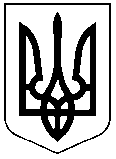 ЧЕРКАСЬКА  РАЙОННА  РАДАПРОТОКОЛп'ятнадцятої позачергової сесії районної радиVІІІ скликанням. Черкаси							02 грудня 2021 року1. Обрано депутатів	- 54 особи2. Взяли участь у роботі сесії – 30 депутатів    (список додається)3. Взяли участь у роботі сесії – 27 запрошених осіб    (список додається)ПОРЯДОК ДЕННИЙ:Про звіт голови Черкаської районної ради.Про програму розвитку земельних відносин у Черкаському районі на 2021-2025 роки.Про внесення змін до рішення районної ради від 22.12.2020           №3-9/VIІI “Про районний бюджет Черкаського району на 2021 рік”. Про включення ТОЛСТУНОВА А.Г. до списку присяжних.Про план діяльності з підготовки проєктів регуляторних актів Черкаської районної ради на 2022 рік.Про встановлення меж адміністративно-територіальних утворень сіл Пішки, Нехворощ та с-ща Зелена Діброва Корсунь-Шевченківської міської ради Черкаського району Черкаської області.Про встановлення меж адміністративно-територіальної одиниці села Лузанівка Кам'янської міської ради Черкаського району Черкаської області.Про передачу майна.Про внесення змін до переліків першого та другого типу об'єктів оренди комунальної власності.Про дострокове припинення повноважень депутата Черкаської районної ради VIII скликання БАБІЧА О.І.1.	СЛУХАЛИ: ВАСИЛЕНКА Олександра Ігоровича, голову Черкаської районної ради, який прозвітував  про свою  діяльність за період із 01 грудня 2020 року по 30 листопада 2021 року, у тому числі про виконання Закону України "Про доступ до публічної інформації" та здійснення державної регуляторної політики виконавчим апаратом районної ради (звіт додається). Повідомив, що питання розглядалося на засіданнях постійних комісій районної ради та на засіданні президії.Запитань, зауважень, доповнень до проекту рішення не було.Повідомив, що не буде брати участі у голосуванні.ВИРІШИЛИ: рішення районної ради "Про звіт голови Черкаської районної ради" прийнято, додається.2.	СЛУХАЛИ: ДАНИЛІШИНА Петра Івановича, начальника управління агромислового розвитку, житлово-комунального господарства та екології Черкаської районної державної адміністрації, який поінформував про виконання програми розвитку земельних відносин у Черкаському районі на 2013-2020 роки та представив на розгляд програму розвитку земельних відносин у Черкаському районі на 2021-2025 роки.ВИСТУПИВ: ПАНЧУК Олексій Олександрович, депутат районної ради, фракція "ПОЛІТИЧНА ПАРТІЯ "ОПОЗИЦІЙНА ПЛАТФОРМА – ЗА ЖИТТЯ"".Рішення не прийнято.ВИСТУПИЛИ: ГРИЦЕНКО Ірина Василівна, начальник відділу юридичного забезпечення та управління майном виконавчого апарату районної ради, ЗАПОРОЖЕЦЬ Анатолій Вікторович, депутат районної ради, фракція "Політична партія Всеукраїнське об’єднання "ЧЕРКАЩАНИ"".3.	СЛУХАЛИ: ШОКОТ Ганну Іванівну, начальника фінансового управління Черкаської районної державної адміністрації, яка поінформувала про зміни, запропоновані районною державною адміністрацією, до рішення районної ради від 22.12.2020 №3-9/VIII "Про районний бюджет Черкаського району на 2021 рік".ВИСТУПИЛИ: КОРОЛЬ Людмила Вікторівна, голова постійної комісії районної ради з питань бюджету, фінансів, інвестиційної політики та економічного розвитку, КЛМЕНКО Володимир Андрійович, депутат районної ради, фракція "ПОЛІТИЧНА ПАРТІЯ "СЛУГА НАРОДУ"", БАНДУРКО Валерія Олегівна, голова Черкаської районної державної адміністрації відповіла, що на засідання постійної комісії її не запрошували.Рішення не прийнято.4.	СЛУХАЛИ: ГРИЦЕНКО Ірину Василівну, начальника відділу юридичного забезпечення та управління майном спільної власності виконавчого апарату районної ради, яка поінформувала про включення ТОЛСТУНОВА А.Г. до списку присяжних.ВИСТУПИВ: МАРТИНЕНКО  Олександр Григорович, позафракційний депутат районної ради, який повідомив, що має конфлікт інтересів, оскільки           Толстунов А.Г. є його помічником-консультантом та, що не буде брати участі у голосуванні.ВИРІШИЛИ: рішення районної ради "Про включення ТОЛСТУНОВА А.Г. до списку присяжних" прийнято, додається.5.	СЛУХАЛИ: ГРИЦЕНКО Ірину Василівну, начальника відділу юридичного забезпечення та управління майном спільної власності виконавчого апарату районної ради, яка поінформувала про план діяльності з підготовки проєктів регуляторних актів Черкаської районної ради на 2022 рік.ВИРІШИЛИ: рішення районної ради "Про план діяльності з підготовки проектів регуляторних актів Черкаської районної ради на 2022 рік" прийнято, додається.6.	СЛУХАЛИ: ГРИЦЕНКО Ірину Василівну, начальника відділу юридичного забезпечення та управління майном спільної власності виконавчого апарату районної ради, яка поінформувала про встановлення меж адміністративно-територіальних утворень сіл Пішки, Нехворощ та с-ща Зелена Діброва Корсунь-Шевченківської міської ради Черкаського району Черкаської області.ВИРІШИЛИ: рішення районної ради "Про встановлення меж адміністративно-територіальних утворень сіл Пішки, Нехворощ та с-ща Зелена Діброва Корсунь-Шевченківської міської ради Черкаського району Черкаської області" прийнято, додається.7.	СЛУХАЛИ: ГРИЦЕНКО Ірину Василівну, начальника відділу юридичного забезпечення та управління майном спільної власності виконавчого апарату районної ради, яка поінформувала про встановлення меж адміністративно-територіальної одиниці села Лузанівка Кам'янської міської ради Черкаського району Черкаської області.ВИРІШИЛИ: рішення районної ради "Про встановлення меж адміністративно-територіальної одиниці села Лузанівка Кам'янської міської ради Черкаського району Черкаської області" прийнято, додається.8.	СЛУХАЛИ: ГРИЦЕНКО Ірину Василівну, начальника відділу юридичного забезпечення та управління майном спільної власності виконавчого апарату районної ради, яка поінформувала про передачу майна.ВИРІШИЛИ: рішення районної ради "Про передачу майна" прийнято, додається.9.	СЛУХАЛИ: ГРИЦЕНКО Ірину Василівну, начальника відділу юридичного забезпечення та управління майном спільної власності виконавчого апарату районної ради, яка поінформувала про внесення змін до переліків першого та другого типу об'єктів оренди комунальної власності.ВИРІШИЛИ: рішення районної ради "Про внесення змін до переліків першого та другого типу об'єктів оренди комунальної власності" прийнято, додається.10.	СЛУХАЛИ: ГОНЧАРЕНКА Олександра Івановича, заступника голови районної ради, який поінформував про дострокове припинення повноважень депутата Черкаської районної ради VIII скликання БАБІЧА О.І.ВИРІШИЛИ: рішення районної ради "Про дострокове припинення повноважень депутата Черкаської районної ради VIII скликання БАБІЧА О.І." прийнято, додається.Голова Черкаськоїрайонної ради							Олександр ВАСИЛЕНКО